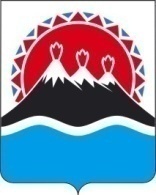 П О С Т А Н О В Л Е Н И ЕПРАВИТЕЛЬСТВА  КАМЧАТСКОГО КРАЯ             г. Петропавловск-КамчатскийПРАВИТЕЛЬСТВО ПОСТАНОВЛЯЕТ:1. Внести в приложение к постановлению Правительства Камчатского края от 20.06.2012 № 274-П «Об утверждении Порядка предоставления субсидий из краевого бюджета юридическим лицам (за исключением государственных (муниципальных) учреждений), реализующим профессиональные образовательные программы по подготовке водителей транспортных средств категории «Д», по переподготовке водителей транспортных средств категории «В» на категорию «Д», категории «С» на категорию «Д» изменение, изложив его в редакции согласно приложению.2. Настоящее постановление вступает в силу через 10 дней после дня его официального опубликования.Губернатор Камчатского края                                                           В.И. ИлюхинПриложение  к постановлению                Правительства Камчатского края от ______________ № _______Порядок предоставления субсидий из краевого бюджета юридическим лицам (за исключением государственных (муниципальных) учреждений),  реализующим профессиональные образовательные программы по подготовке водителей транспортных средств категории «Д», по переподготовке водителей транспортных средств категории «В» на категорию «Д», категории «С» на категорию «Д»1. Настоящий Порядок регламентирует предоставление субсидий из краевого бюджета юридическим лицам (за исключением государственных (муниципальных) учреждений), реализующим профессиональные образовательные программы по профессиональной подготовке водителей транспортных средств категории «Д», переподготовке водителей транспортных средств категории «В» на категорию «Д», категории «С» на категорию «Д (далее - получатели субсидии).2. Предоставление субсидий осуществляется на безвозмездной и безвозвратной основе в целях частичного возмещения получателю субсидии затрат, связанных с оплатой следующей образовательной деятельности: 1) по профессиональной подготовке водителей транспортных средств категории «Д» из числа постоянно проживающих на территории Камчатского края граждан, ищущих работу;2) по профессиональной переподготовке водителей транспортных средств категории «В» на категорию «Д», категории «С» на категорию «Д» из числа постоянно проживающих на территории Камчатского края граждан, ищущих работу.3. Предоставление субсидий осуществляется Агентством по занятости населения и миграционной политике Камчатского края (далее - Агентство) в соответствии со сводной бюджетной росписью краевого бюджета в пределах лимитов бюджетных обязательств, доведенных Агентству на очередной финансовый год в рамках подпрограммы 1 «Активная политика занятости населения и социальная поддержка безработных граждан» государственной программы Камчатского края «Содействие занятости населения Камчатского края», утвержденной постановлением Правительства Камчатского края от 11.11.2013 № 490.4. Условиями предоставления субсидий являются:1) соответствие получателя субсидий на первое число месяца, предшествующего месяцу, в котором планируется заключение договора о предоставлении субсидии по форме, утвержденной Агентством (далее – договор о предоставлении субсидии), следующим требованиям: а) получатели субсидий не должны находиться в процессе реорганизации, ликвидации, банкротства и не должны иметь ограничения на осуществление хозяйственной деятельности;б) получатели субсидий не должны являться иностранными юридическими лицами, а также российскими юридическими лицами, в уставном (складочном) капитале которых доля участия иностранных юридических лиц, местом регистрации которых является государство или территория, включенные в утверждаемый Министерством финансов Российской Федерации перечень государств и территорий, предоставляющих льготный налоговый режим налогообложения и (или) не предусматривающих раскрытия и предоставления информации при проведении финансовых операций (офшорные зоны) в отношении таких юридических лиц, в совокупности превышает 50 процентов;в) получатели субсидий не должны получать средства из соответствующего бюджета бюджетной системы Российской Федерации в соответствии с иными нормативными правовыми актами, муниципальными правовыми актами на цели, указанные в части 2 настоящего Порядка;г) у получателей субсидий должна отсутствовать задолженность по налогам, сборам и иным обязательным платежам в бюджеты бюджетной системы Российской Федерации, срок исполнения по которым наступил в соответствии с законодательством Российской Федерации;д) у получателей субсидий должна отсутствовать просроченная задолженность по возврату в соответствующий бюджет бюджетной системы Российской Федерации субсидий, бюджетных инвестиций, предоставленных в том числе в соответствии с иными правовыми актами, и иная просроченная задолженность перед соответствующим бюджетом бюджетной системы Российской Федерации;2) у получателя субсидии имеется действующая лицензия на право осуществления образовательной деятельности по программам: «Подготовка водителей транспортных средств категории «Д», «Переподготовка водителей транспортных средств категории «В» на категорию «Д», «Переподготовка водителей транспортных средств категории «С» на категорию «Д»;3) заключение договора о предоставлении субсидии между Агентством и получателем субсидии;  4) использование предоставленных субсидий по целевому назначению.5. Критерием отбора получателя субсидии являются:1) наличие действующей лицензии на право осуществления образовательной деятельности по программам: «Подготовка водителей транспортных средств категории «Д», «Переподготовка водителей транспортных средств категории «В» на категорию «Д», «Переподготовка водителей транспортных средств категории «С» на категорию «Д»;2) предоставление документов, предусмотренных частью 8 настоящего Порядка.3) выполнение обязательств, предусмотренных договором о предоставлении субсидии.6. При предоставлении субсидий, обязательными условиями их предоставления, включаемыми в договор о предоставлении субсидии, являются:1) осуществление образовательной деятельности по заявкам работодателей под гарантированное трудоустройство граждан, направленных работодателями на обучение, по программам, указанным в части 2 настоящего порядка;2) выполнение обязательств, предусмотренных договором о предоставлении субсидии;3) согласие получателя субсидии на осуществление Агентством и органами государственного финансового контроля проверок соблюдения получателями субсидий условий, целей и порядка их предоставления; 4) запрет приобретения получателями субсидий за счет полученных средств иностранной валюты  (за исключением операций, осуществляемых в соответствии с валютным законодательством Российской Федерации при закупке (поставке) высокотехнологичного импортного оборудования, сырья и комплектующих изделий, а также связанных с достижением целей предоставления указанных средств иных операций, определенных настоящим Порядком).7. Субсидии носят целевой характер и не могут быть использованы на цели, не указанные в части 2 настоящего Порядка.8. Для заключения договора о предоставлении субсидии получатель субсидии представляет в Агентство заверенные подписью получателя субсидии следующие документы на бумажном носителе:1) заявление о предоставлении субсидии по форме, утвержденной Агентством;2) смету расходов на осуществление образовательной деятельности, предусмотренной частью 2 настоящего порядка;3) документы (гарантия, декларация), подтверждающие, что получатель субсидии на первое число месяца, предшествующего месяцу, в котором планируется заключение договора о предоставлении субсидии, соответствует требованиям, установленным в пунктах «а» - «д» пункта 1 части 4 настоящего Порядка;4) документы, подтверждающие полномочия лица, действующего от имени получателя субсидии;5) копию лицензии на право осуществления образовательной деятельности по программам: «Подготовка водителей транспортных средств категории «Д», «Переподготовка водителей транспортных средств категории «В» на категорию «Д», «Переподготовка водителей транспортных средств категории «С» на категорию «Д».9. Агентство в порядке межведомственного информационного взаимодействия запрашивает в отношении получателя субсидии следующие сведения, документы:1) из Единого государственного реестра юридических лиц (индивидуальных предпринимателей); 2) об отсутствии (наличии) задолженности по налогам, сборам и иным обязательным платежам в бюджеты бюджетной системы Российской Федерации (от Управления Федеральной налоговой службы по Камчатскому краю, подтверждающие отсутствие задолженности по налогам и сборам в бюджеты бюджетной системы Российской Федерации).10. Получатели субсидии вправе представить в Агентство по собственной инициативе следующие сведения, документы:1) выписку из Единого государственного реестра юридических лиц (индивидуальных предпринимателей) о получателе субсидии;2) справку из Управления Федеральной налоговой службы по Камчатскому краю, подтверждающую отсутствие задолженности по налогам,  сборам и иным обязательным платежам в бюджеты бюджетной системы Российской Федерации.11. Документы, предусмотренные частями 8-10 настоящего Порядка, подлежат обязательной регистрации в день поступления в Агентство.12. Агентство по итогам рассмотрения документов получателя субсидии, предусмотренных частями 8-10 настоящего Порядка, исходя из сведений о соблюдении/несоблюдении получателем субсидии условий, предусмотренных пунктом 1 части 4 настоящего Порядка, в срок не позднее 5 рабочих дней со дня регистрации заявления о предоставлении субсидии принимает одно из решений:1) о предоставлении субсидии (с указанием размера субсидии и источников финансирования, в том числе по направлениям затрат)  и производит расчет размера субсидии в соответствии с частью 18 настоящего Порядка - при отсутствии оснований для отказа в предоставлении субсидии, предусмотренных частью 15 настоящего Порядка;2) об отказе в предоставлении субсидии (с указанием на возможность возврата представленных в Центр занятости населения документов) - при наличии оснований для отказа в предоставлении субсидии, предусмотренных частью 15 настоящего Порядка.13. Решение о предоставлении субсидии либо об отказе в предоставлении субсидии принимается Агентством на основании решения  комиссии по рассмотрению, отбору юридических лиц (за исключением государственных (муниципальных) учреждений) и индивидуальных предпринимателей, имеющих право на получение субсидии, и осуществлению контроля за соблюдением условий, целей и порядка предоставления субсидий (далее - комиссия). Порядок работы и состав комиссии утверждаются Агентством. Решение комиссии оформляется протоколом в одном экземпляре и подписывается всеми членами комиссии. 14. Агентство в течение 5 рабочих дней со дня принятия решения о предоставлении субсидии либо об отказе в предоставлении субсидии направляет получателю субсидии уведомление о принятом решении.15.  Основаниями для отказа в предоставлении субсидии являются:1) непредставление (представление не в полном объеме) документов, указанных в части 8 настоящего Порядка;2) несоответствие представленных получателем субсидии документов требованиям, определенным частями 8, 10 настоящего Порядка;3) недостоверность представленной получателем субсидии информации.16. В случае принятия решения о предоставлении субсидии Агентство одновременно с уведомлением о принятии решения направляет в адрес получателя субсидии в двух экземплярах проект договора о предоставлении субсидии.17. Получатель субсидии в течение 3 рабочих дней со дня получения уведомления о принятии решения о предоставлении субсидии и двух экземпляров проекта договора о предоставлении субсидии направляет в Агентство подписанные со своей стороны два экземпляра договора о предоставлении субсидии.Руководитель Агентства в течение 3 рабочих дней со дня получения от получателя субсидии двух экземпляров договора о предоставлении субсидии осуществляет их подписание.18. Размер субсидии, предоставляемой получателям субсидий, составляет 80 % от произведенных фактических расходов, предусмотренных частью 2 настоящего Порядка. 19. Источником субсидии являются средства бюджета Камчатского края.20. Для перечисления субсидии на цели, предусмотренные частью 2 настоящего Порядка, получатель субсидии представляет в Агентство следующие документы:1) копии документов государственного (установленного) образца, выданных получателем субсидии гражданам, завершившим профессиональную подготовку или переподготовку водителей транспортных средств категории «Д» и подтверждающих их успешное завершение обучения;2) копии приказов о зачислении и отчислении по окончанию обучения граждан по программам, указанным в части 2 настоящего Порядка.3) акт выполненных обязательств по договору о предоставлении субсидии. 21. Перечисление субсидии осуществляется Агентством на расчетный счет получателя субсидии, реквизиты которого указаны в договоре о предоставлении субсидии, при соблюдении получателем субсидии условий, предусмотренных частью 4 настоящего Порядка,  на основании документов, определенных частью 20 настоящего Порядка. 22. Перечисление субсидии осуществляется в срок не позднее 20 рабочих дней с даты поступления в Агентство документов, определенных частью 20 настоящего Порядка.23. Срок возмещения получателю субсидии затрат, установленный частью 22 настоящего Порядка, по договорам о предоставлении субсидии ограничивается текущим финансовым годом.24. Показателем результативности предоставления субсидии является подготовка, переподготовка граждан по программам, определенным частью 2 настоящего порядка.25. Получатель субсидии  не позднее 15 числа месяца, следующего за месяцем, в котором произведено зачисление субсидии на счет получателя субсидии, предоставляет в Агентство отчет о достижении показателей результативности предоставления субсидии и использовании субсидии, по форме, установленной договором о предоставлении субсидии.  Агентство вправе запросить у работодателя по письменному требованию дополнительные документы, необходимые пояснения к отчетным и учетным данным и иную информацию, необходимую для осуществления контроля за целевым использованием средств. В случае получения такого требования от Агентства получатель субсидии  предоставляет в Агентство запрашиваемые пояснения в течение 5 рабочих дней с момента получения требования. 26. Агентство и органы государственного финансового контроля осуществляют обязательную проверку соблюдения условий, целей и порядка предоставления субсидий получателями субсидий.27. Субсидия подлежит возврату на лицевой счет Агентства в случае нарушения получателем субсидии условий предоставления субсидии, установленных настоящим Порядком и договором о предоставлении субсидии, недостижения показателей результативности предоставления субсидии либо использования субсидии не по целевому назначению.28. Получатель субсидии в течение 30 календарных дней со дня получения письменного уведомления о возврате субсидии обязан возвратить субсидию на лицевой счет Агентства.Агентство направляет получателю субсидий уведомление о возврате субсидии в течение 5 рабочих дней со дня выявления нарушений. 29. Остатки субсидий, не использованные получателями субсидий в отчетном финансовом году, в случаях, предусмотренных договорами о предоставлении субсидии, подлежат возврату в краевой бюджет в течение 7 рабочих дней со дня получения уведомления Агентства. Агентство направляет получателю субсидии уведомление о возврате остатков субсидии в течение первых 3 рабочих дней года, следующего за отчетным финансовым годом.    Пояснительная запискак проекту постановления Правительства Камчатского края «О внесении изменения в постановление Правительства Камчатского края от 20.06.2012      № 274-П «Об утверждении Порядка предоставления субсидий из краевого бюджета юридическим лицам (за исключением государственных (муниципальных) учреждений), реализующим профессиональные образовательные программы по подготовке водителей транспортных средств категории «Д», по переподготовке водителей транспортных средств категории «В» на категорию «Д», категории «С» на категорию «Д»Настоящий проект постановления Правительства Камчатского края разработан в целях приведения постановления Правительства Камчатского края от 20.06.2012 № 274-П «Об утверждении Порядка предоставления субсидий из краевого бюджета юридическим лицам (за исключением государственных (муниципальных) учреждений), реализующим профессиональные образовательные программы по подготовке водителей транспортных средств категории «Д», по переподготовке водителей транспортных средств категории «В» на категорию «Д», категории «С» на категорию «Д» в соответствие с постановлением Правительства Российской Федерации от 06.09.2016 № 887 «Об общих требованиях к нормативным правовым актам, муниципальным правовым актам, регулирующим предоставление субсидий юридическим лицам (за исключением субсидий государственным (муниципальным) учреждениям), индивидуальным предпринимателям, а также физическим лицам – производителям товаров, работ, услуг».Принятие данного проекта постановления Правительства Камчатского края не потребует выделения дополнительных финансовых средств из краевого бюджета.Проект постановления Правительства Камчатского края с 28.04.2017 года по 12.05.2017 года размещен на официальном сайте исполнительных органов государственной власти Камчатского края в сети «Интернет» для проведения независимой антикоррупционной экспертизы, по окончании указанного срока экспертных заключений не поступило. В соответствии с постановлением Правительства Камчатского края от 06.06.2013 № 233-П «Об утверждении порядка проведения оценки регулирующего воздействия проектов нормативных правовых актов Камчатского края и экспертизы нормативных правовых актов Камчатского края» подготовлен сводный отчет о результатах проведения оценки регулирующего воздействия проекта постановления.№О внесении изменения в постановление Правительства Камчатского края от 20.06.2012 № 274-П «Об утверждении Порядка предоставления субсидий из краевого бюджета юридическим лицам (за исключением государственных (муниципальных) учреждений), реализующим профессиональные образовательные программы по подготовке водителей транспортных средств категории «Д», по переподготовке водителей транспортных средств категории «В» на категорию «Д», категории «С» на категорию «Д»